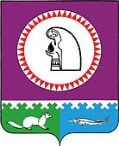 О внесении изменений в постановление администрации Октябрьского района от 26.11.2018 № 2653В соответствии постановлением администрации Октябрьского района                                     от 05.03.2019 № 459 «О муниципальных программах Октябрьского района»:1. Внести в постановление администрации Октябрьского района от 26.11.2018 № 2653 «Об утверждении муниципальной программы «Развитие жилищной сферы в муниципальном образовании Октябрьский район» (далее – постановление, Программа) следующие изменения: 1.1. В приложении № 1 к постановлению:Строку «Параметры финансового обеспечения муниципальной программы» паспорта Программы изложить в следующей редакции:« ».Строку 5 Таблицы 1 Программы изложить в новой редакции:«».Таблицу 2 Программы изложить в новой редакции, согласно приложению.Пункт 17.1 Приложения 2 Программы изложить в новой редакции:«17.1. Участнику мероприятия, проживающему в аварийном жилом доме на условиях договора социального найма, предоставляется другое жилое помещение, благоустроенное применительно к условиям соответствующего населенного пункта, равнозначное по общей площади, ранее занимаемому жилому помещению. Жилое помещение, предоставляемое гражданам при переселении их из аварийного жилищного фонда, может находиться по месту их жительства в границах соответствующего населенного пункта, на территории которого расположено ранее занимаемое жилое помещение, или с согласия этих граждан в письменной форме в границах другого муниципального образования (населенного пункта), входящего в состав Октябрьского района. Если в силу конструктивных особенностей жилого помещения, расположенного в аварийном доме и соблюдения прав граждан, проживающих в аварийном доме, предоставить муниципальное жилое помещение равнозначное по общей площади аварийному жилому помещению не представляется возможным с соблюдением прав указанных граждан, то взамен предоставляется жилое помещение большей площадью, но не более количества комнат ранее занимаемого жилого помещения.».Пункт 17.7 Приложения 2 Программы изложить в новой редакции:«17.7. Решение о предоставлении или отказе в предоставлении жилого помещения по договору социального найма принимается жилищной комиссией при администрациях поселений, не позднее чем через 30 дней со дня регистрации заявления. Решение о предоставлении жилого помещения участникам Программы на условиях договора социального найма в границах другого муниципального образования (населенного пункта), входящего в состав Октябрьского района принимается жилищной комиссией по реализации жилищных программ при администрации Октябрьского района и оформляется постановлением администрации Октябрьского района.».Пункт 18.1 Приложения 2 Программы изложить в новой редакции:«18.1.  Собственнику жилого помещения, предоставляется другое жилое помещение, благоустроенное применительно к условиям соответствующего населенного пункта, равнозначное по общей площади, ранее занимаемому жилому помещению  или с согласия этих граждан в письменной форме в границах другого муниципального образования (населенного пункта), входящего в состав Октябрьского района  по договору мены, с оплатой разницы между стоимостью приобретаемого жилого помещения и стоимостью отчуждаемого жилого помещения.».Опубликовать постановление в официальном сетевом издании «октвести.ру». 3. Контроль за выполнением постановления возложить на заместителя главы Октябрьского района по вопросам строительства, жилищно-коммунального хозяйства, транспорта, связи, начальника Управления жилищно-коммунального хозяйства                                 и строительства Черепкову Л.С., заместителя главы Октябрьского района по вопросам муниципальной собственности, недропользования, председателя Комитета по управлению муниципальной собственностью администрации Октябрьского района Хомицкого В.М.,                   в соответствии с их компетенцией.Исполняющий обязанностиглавы Октябрьского района	                                                                           Н.В. Хромов                                      Исполнитель:заведующий отделом жилищной политикиМоор Е.А., 28077Согласовано:Заместитель главы Октябрьского района по вопросам строительства, ЖКХ, транспорта, связи, начальник Управления жилищно-коммунального хозяйства и строительства администрации Октябрьского района           			                                                 Л.С. Черепкова  Заместитель главы Октябрьского района по экономике, финансам, председатель Комитета по управлению муниципальными финансами администрации Октябрьского района                                                                        Н.Г. КуклинаЗаместитель главы Октябрьского района по вопросам муниципальной собственности, недропользования, председатель Комитета по управлению муниципальной собственностью администрации Октябрьского района                                        В.М. ХомицкийНачальник Управления экономического развития администрации Октябрьского района	                                                        Е.В. Стародубцева					  			Председатель Контрольно-счетной палаты Октябрьского района                                                                                            С.В. ПатрактиноваЮридический отдел администрации Октябрьского района Степень публичности <1>, МНПАРазослать:1. Н.Г. Куклиной – 1 экз. в электронном виде.2. Председателю КСП (Патрактинова С.В.) – 1 экз. в электронном виде.3. Управлению ЖКХиС – 1 экз. на бумажном носителе.4. КУМС (Борцова Н.В.) – 1 экз. на бумажном носителе.5. Отделу жилищной политики – 1 экз. на бумажном носителе.6. администрациям городских и сельских поселений – 1 экз. в электронном виде.Приложениек постановлению администрации Октябрьского района от «____»______________ № ______«Таблица 2Распределение финансовых ресурсов муниципальной программы ».Муниципальное образование Октябрьский районАДМИНИСТРАЦИЯ ОКТЯБРЬСКОГО РАЙОНАПОСТАНОВЛЕНИЕМуниципальное образование Октябрьский районАДМИНИСТРАЦИЯ ОКТЯБРЬСКОГО РАЙОНАПОСТАНОВЛЕНИЕМуниципальное образование Октябрьский районАДМИНИСТРАЦИЯ ОКТЯБРЬСКОГО РАЙОНАПОСТАНОВЛЕНИЕМуниципальное образование Октябрьский районАДМИНИСТРАЦИЯ ОКТЯБРЬСКОГО РАЙОНАПОСТАНОВЛЕНИЕМуниципальное образование Октябрьский районАДМИНИСТРАЦИЯ ОКТЯБРЬСКОГО РАЙОНАПОСТАНОВЛЕНИЕМуниципальное образование Октябрьский районАДМИНИСТРАЦИЯ ОКТЯБРЬСКОГО РАЙОНАПОСТАНОВЛЕНИЕМуниципальное образование Октябрьский районАДМИНИСТРАЦИЯ ОКТЯБРЬСКОГО РАЙОНАПОСТАНОВЛЕНИЕМуниципальное образование Октябрьский районАДМИНИСТРАЦИЯ ОКТЯБРЬСКОГО РАЙОНАПОСТАНОВЛЕНИЕМуниципальное образование Октябрьский районАДМИНИСТРАЦИЯ ОКТЯБРЬСКОГО РАЙОНАПОСТАНОВЛЕНИЕМуниципальное образование Октябрьский районАДМИНИСТРАЦИЯ ОКТЯБРЬСКОГО РАЙОНАПОСТАНОВЛЕНИЕ«»2021г.№пгт. Октябрьскоепгт. Октябрьскоепгт. Октябрьскоепгт. Октябрьскоепгт. Октябрьскоепгт. Октябрьскоепгт. Октябрьскоепгт. Октябрьскоепгт. Октябрьскоепгт. ОктябрьскоеПараметры финансового обеспечения муниципальной программыОбщий объем финансирования Программы за счет всех источников составляет 1 685 272,30 тыс. рублей, в том числе по годам:2019 год – 309 550,10 тыс. руб.2020 год – 565 086,30 тыс. руб.2021 год – 627 659,50 тыс. руб.2022 год – 111 903,30 тыс. руб.2023 год – 71 073,10 тыс. руб.2024 год – 0 тыс. руб.2025 год – 0 тыс. руб.2026 – 2030 годы - 0 тыс. руб.5Количество семей, улучшивших жилищные условия, семей в год, <1> 0145767470*70*385*Номер основного мероприятияОсновные мероприятия муниципальной программы (их связь с целевыми показателями муниципальной программы)Ответственный исполнитель/соисполнительИсточники финансированияФинансовые затраты на реализацию (тыс. рублей)Финансовые затраты на реализацию (тыс. рублей)Финансовые затраты на реализацию (тыс. рублей)Финансовые затраты на реализацию (тыс. рублей)Финансовые затраты на реализацию (тыс. рублей)Финансовые затраты на реализацию (тыс. рублей)Финансовые затраты на реализацию (тыс. рублей)Финансовые затраты на реализацию (тыс. рублей)Финансовые затраты на реализацию (тыс. рублей)Номер основного мероприятияОсновные мероприятия муниципальной программы (их связь с целевыми показателями муниципальной программы)Ответственный исполнитель/соисполнительИсточники финансированиявсегов том числев том числев том числев том числев том числев том числев том числев том числеНомер основного мероприятияОсновные мероприятия муниципальной программы (их связь с целевыми показателями муниципальной программы)Ответственный исполнитель/соисполнительИсточники финансированиявсего2019г.2020г.2021г.2022г.2023г.2024г.2025г2026-203012345678910111213Подпрограмма I «Содействие развитию жилищного строительства»Подпрограмма I «Содействие развитию жилищного строительства»Подпрограмма I «Содействие развитию жилищного строительства»Подпрограмма I «Содействие развитию жилищного строительства»Подпрограмма I «Содействие развитию жилищного строительства»Подпрограмма I «Содействие развитию жилищного строительства»Подпрограмма I «Содействие развитию жилищного строительства»Подпрограмма I «Содействие развитию жилищного строительства»Подпрограмма I «Содействие развитию жилищного строительства»Подпрограмма I «Содействие развитию жилищного строительства»Подпрограмма I «Содействие развитию жилищного строительства»Подпрограмма I «Содействие развитию жилищного строительства»Подпрограмма I «Содействие развитию жилищного строительства»Мероприятие 1 «Приобретение жилых помещений в целях предоставления гражданам, формирование муниципального маневренного жилищного фонда»Мероприятие 1 «Приобретение жилых помещений в целях предоставления гражданам, формирование муниципального маневренного жилищного фонда»Мероприятие 1 «Приобретение жилых помещений в целях предоставления гражданам, формирование муниципального маневренного жилищного фонда»Мероприятие 1 «Приобретение жилых помещений в целях предоставления гражданам, формирование муниципального маневренного жилищного фонда»Мероприятие 1 «Приобретение жилых помещений в целях предоставления гражданам, формирование муниципального маневренного жилищного фонда»Мероприятие 1 «Приобретение жилых помещений в целях предоставления гражданам, формирование муниципального маневренного жилищного фонда»Мероприятие 1 «Приобретение жилых помещений в целях предоставления гражданам, формирование муниципального маневренного жилищного фонда»Мероприятие 1 «Приобретение жилых помещений в целях предоставления гражданам, формирование муниципального маневренного жилищного фонда»Мероприятие 1 «Приобретение жилых помещений в целях предоставления гражданам, формирование муниципального маневренного жилищного фонда»Мероприятие 1 «Приобретение жилых помещений в целях предоставления гражданам, формирование муниципального маневренного жилищного фонда»Мероприятие 1 «Приобретение жилых помещений в целях предоставления гражданам, формирование муниципального маневренного жилищного фонда»Мероприятие 1 «Приобретение жилых помещений в целях предоставления гражданам, формирование муниципального маневренного жилищного фонда»Мероприятие 1 «Приобретение жилых помещений в целях предоставления гражданам, формирование муниципального маневренного жилищного фонда»1.1.Приобретение жилых помещений (1, 2, 3, 4, 5)Управление жилищно-коммунального хозяйства и строительства администрации Октябрьского районавсего0,000,000,000,000,000,000,000,000,001.1.Приобретение жилых помещений (1, 2, 3, 4, 5)Управление жилищно-коммунального хозяйства и строительства администрации Октябрьского районафедеральный бюджет0,000,000,000,000,000,000,000,000,001.1.Приобретение жилых помещений (1, 2, 3, 4, 5)Управление жилищно-коммунального хозяйства и строительства администрации Октябрьского районабюджет автономного округа0,000,000,000,000,000,000,000,000,001.1.Приобретение жилых помещений (1, 2, 3, 4, 5)Управление жилищно-коммунального хозяйства и строительства администрации Октябрьского районаместный бюджет0,000,000,000,000,000,000,000,000,001.1.Приобретение жилых помещений (1, 2, 3, 4, 5)Управление жилищно-коммунального хозяйства и строительства администрации Октябрьского районаиные источники финансирования0,000,000,000,000,000,000,000,000,001.1.Приобретение жилых помещений (1, 2, 3, 4, 5)Комитет по управлению муниципальной собственностью администрации Октябрьского районавсего1 187 659,21119 062,80460 428,60551073,5137 072,7020 021,600,000,000,001.1.Приобретение жилых помещений (1, 2, 3, 4, 5)Комитет по управлению муниципальной собственностью администрации Октябрьского районафедеральный бюджет0,000,000,000,000,000,000,000,000,001.1.Приобретение жилых помещений (1, 2, 3, 4, 5)Комитет по управлению муниципальной собственностью администрации Октябрьского районабюджет автономного округа1 044 857,9060 687,60420 673,70510 398,9034 477,6018 620,100,000,000,001.1.Приобретение жилых помещений (1, 2, 3, 4, 5)Комитет по управлению муниципальной собственностью администрации Октябрьского районаместный бюджет142 801,3158 375,2039 754,9040 674,612 595,101 401,500,000,000,001.1.Приобретение жилых помещений (1, 2, 3, 4, 5)Комитет по управлению муниципальной собственностью администрации Октябрьского районаиные источники финансирования0,000,000,000,000,000,000,000,000,00Мероприятие 2 «Градостроительная деятельность на территории Октябрьского района»Мероприятие 2 «Градостроительная деятельность на территории Октябрьского района»Мероприятие 2 «Градостроительная деятельность на территории Октябрьского района»Мероприятие 2 «Градостроительная деятельность на территории Октябрьского района»Мероприятие 2 «Градостроительная деятельность на территории Октябрьского района»Мероприятие 2 «Градостроительная деятельность на территории Октябрьского района»Мероприятие 2 «Градостроительная деятельность на территории Октябрьского района»Мероприятие 2 «Градостроительная деятельность на территории Октябрьского района»Мероприятие 2 «Градостроительная деятельность на территории Октябрьского района»Мероприятие 2 «Градостроительная деятельность на территории Октябрьского района»Мероприятие 2 «Градостроительная деятельность на территории Октябрьского района»Мероприятие 2 «Градостроительная деятельность на территории Октябрьского района»Мероприятие 2 «Градостроительная деятельность на территории Октябрьского района»1.2.Обеспечение муниципальных образований городских и сельских поселений в границах Октябрьского района документацией, необходимой для формирования базы данных информационной системы обеспечения градостроительной деятельности. Подготовка документов по планировке территорий, внесение изменений в документы территориального планирования (1)Управление жилищно-коммунального хозяйства и строительства администрации Октябрьского района, Отдел по вопросам архитектуры, градостроительства администрации Октябрьского района, всего39 129,8011 250,104 568,608 600,09 354,805 053,800,000,000,001.2.Обеспечение муниципальных образований городских и сельских поселений в границах Октябрьского района документацией, необходимой для формирования базы данных информационной системы обеспечения градостроительной деятельности. Подготовка документов по планировке территорий, внесение изменений в документы территориального планирования (1)Управление жилищно-коммунального хозяйства и строительства администрации Октябрьского района, Отдел по вопросам архитектуры, градостроительства администрации Октябрьского района, федеральный бюджет0,000,000,000,000,000,000,000,000,001.2.Обеспечение муниципальных образований городских и сельских поселений в границах Октябрьского района документацией, необходимой для формирования базы данных информационной системы обеспечения градостроительной деятельности. Подготовка документов по планировке территорий, внесение изменений в документы территориального планирования (1)Управление жилищно-коммунального хозяйства и строительства администрации Октябрьского района, Отдел по вопросам архитектуры, градостроительства администрации Октябрьского района, бюджет автономного округа36 613,1010 687,604 248,407 998,08 700,004 700,000,000,000,001.2.Обеспечение муниципальных образований городских и сельских поселений в границах Октябрьского района документацией, необходимой для формирования базы данных информационной системы обеспечения градостроительной деятельности. Подготовка документов по планировке территорий, внесение изменений в документы территориального планирования (1)Управление жилищно-коммунального хозяйства и строительства администрации Октябрьского района, Отдел по вопросам архитектуры, градостроительства администрации Октябрьского района, местный бюджет2 516,70562,50320,20602,0654,80353,800,000,000,001.2.Обеспечение муниципальных образований городских и сельских поселений в границах Октябрьского района документацией, необходимой для формирования базы данных информационной системы обеспечения градостроительной деятельности. Подготовка документов по планировке территорий, внесение изменений в документы территориального планирования (1)Управление жилищно-коммунального хозяйства и строительства администрации Октябрьского района, Отдел по вопросам архитектуры, градостроительства администрации Октябрьского района, иные источники финансирования0,000,000,000,000,000,000,000,000,001.2.Обеспечение муниципальных образований городских и сельских поселений в границах Октябрьского района документацией, необходимой для формирования базы данных информационной системы обеспечения градостроительной деятельности. Подготовка документов по планировке территорий, внесение изменений в документы территориального планирования (1)администрация городского поселения Приобьевсего302,500,00302,500,000,000,000,000,000,001.2.Обеспечение муниципальных образований городских и сельских поселений в границах Октябрьского района документацией, необходимой для формирования базы данных информационной системы обеспечения градостроительной деятельности. Подготовка документов по планировке территорий, внесение изменений в документы территориального планирования (1)администрация городского поселения Приобьефедеральный бюджет0,000,000,000,000,000,000,000,000,001.2.Обеспечение муниципальных образований городских и сельских поселений в границах Октябрьского района документацией, необходимой для формирования базы данных информационной системы обеспечения градостроительной деятельности. Подготовка документов по планировке территорий, внесение изменений в документы территориального планирования (1)администрация городского поселения Приобьебюджет автономного округа279,100,00279,100,000,000,000,000,000,001.2.Обеспечение муниципальных образований городских и сельских поселений в границах Октябрьского района документацией, необходимой для формирования базы данных информационной системы обеспечения градостроительной деятельности. Подготовка документов по планировке территорий, внесение изменений в документы территориального планирования (1)администрация городского поселения Приобьеместный бюджет23,400,0023,400,000,000,000,000,000,00Мероприятие 3 «Ликвидация и расселение приспособленных для проживания строений, расположенных в месте их сосредоточения в муниципальном образовании Октябрьский район» Мероприятие 3 «Ликвидация и расселение приспособленных для проживания строений, расположенных в месте их сосредоточения в муниципальном образовании Октябрьский район» Мероприятие 3 «Ликвидация и расселение приспособленных для проживания строений, расположенных в месте их сосредоточения в муниципальном образовании Октябрьский район» Мероприятие 3 «Ликвидация и расселение приспособленных для проживания строений, расположенных в месте их сосредоточения в муниципальном образовании Октябрьский район» Мероприятие 3 «Ликвидация и расселение приспособленных для проживания строений, расположенных в месте их сосредоточения в муниципальном образовании Октябрьский район» Мероприятие 3 «Ликвидация и расселение приспособленных для проживания строений, расположенных в месте их сосредоточения в муниципальном образовании Октябрьский район» Мероприятие 3 «Ликвидация и расселение приспособленных для проживания строений, расположенных в месте их сосредоточения в муниципальном образовании Октябрьский район» Мероприятие 3 «Ликвидация и расселение приспособленных для проживания строений, расположенных в месте их сосредоточения в муниципальном образовании Октябрьский район» Мероприятие 3 «Ликвидация и расселение приспособленных для проживания строений, расположенных в месте их сосредоточения в муниципальном образовании Октябрьский район» Мероприятие 3 «Ликвидация и расселение приспособленных для проживания строений, расположенных в месте их сосредоточения в муниципальном образовании Октябрьский район» Мероприятие 3 «Ликвидация и расселение приспособленных для проживания строений, расположенных в месте их сосредоточения в муниципальном образовании Октябрьский район» Мероприятие 3 «Ликвидация и расселение приспособленных для проживания строений, расположенных в месте их сосредоточения в муниципальном образовании Октябрьский район» Мероприятие 3 «Ликвидация и расселение приспособленных для проживания строений, расположенных в месте их сосредоточения в муниципальном образовании Октябрьский район» 1.3.Снос расселенных приспособленных для проживания строений, расположенных в месте их сосредоточения в муниципальном образовании Октябрьский район  Управление жилищно-коммунального хозяйства и строительства администрации Октябрьского районавсего410,00410,000,000,000,000,000,000,000,001.3.Снос расселенных приспособленных для проживания строений, расположенных в месте их сосредоточения в муниципальном образовании Октябрьский район  Управление жилищно-коммунального хозяйства и строительства администрации Октябрьского районафедеральный бюджет0,000,000,000,000,000,000,000,000,001.3.Снос расселенных приспособленных для проживания строений, расположенных в месте их сосредоточения в муниципальном образовании Октябрьский район  Управление жилищно-коммунального хозяйства и строительства администрации Октябрьского районабюджет автономного округа0,000,000,000,000,000,000,000,000,001.3.Снос расселенных приспособленных для проживания строений, расположенных в месте их сосредоточения в муниципальном образовании Октябрьский район  Управление жилищно-коммунального хозяйства и строительства администрации Октябрьского районаместный бюджет410,00410,000,000,000,000,000,000,000,001.3.Снос расселенных приспособленных для проживания строений, расположенных в месте их сосредоточения в муниципальном образовании Октябрьский район  Управление жилищно-коммунального хозяйства и строительства администрации Октябрьского районаиные источники финансирования0,000,000,000,000,000,000,000,000,00Мероприятие 4 «Региональный проект «Обеспечение устойчивого сокращения непригодного для проживания жилищного фонда»Мероприятие 4 «Региональный проект «Обеспечение устойчивого сокращения непригодного для проживания жилищного фонда»Мероприятие 4 «Региональный проект «Обеспечение устойчивого сокращения непригодного для проживания жилищного фонда»Мероприятие 4 «Региональный проект «Обеспечение устойчивого сокращения непригодного для проживания жилищного фонда»Мероприятие 4 «Региональный проект «Обеспечение устойчивого сокращения непригодного для проживания жилищного фонда»Мероприятие 4 «Региональный проект «Обеспечение устойчивого сокращения непригодного для проживания жилищного фонда»Мероприятие 4 «Региональный проект «Обеспечение устойчивого сокращения непригодного для проживания жилищного фонда»Мероприятие 4 «Региональный проект «Обеспечение устойчивого сокращения непригодного для проживания жилищного фонда»Мероприятие 4 «Региональный проект «Обеспечение устойчивого сокращения непригодного для проживания жилищного фонда»Мероприятие 4 «Региональный проект «Обеспечение устойчивого сокращения непригодного для проживания жилищного фонда»Мероприятие 4 «Региональный проект «Обеспечение устойчивого сокращения непригодного для проживания жилищного фонда»Мероприятие 4 «Региональный проект «Обеспечение устойчивого сокращения непригодного для проживания жилищного фонда»Мероприятие 4 «Региональный проект «Обеспечение устойчивого сокращения непригодного для проживания жилищного фонда»1.4.Переселение граждан из жилищного фонда, признанного до 1 января 2017 года аварийным (1, 3.1, 4.1, 5)Комитет по управлению муниципальной собственностью администрации Октябрьского районавсего411 426,10172 221,0092 119,5054 475,5056 035,6036 574,500,000,000,001.4.Переселение граждан из жилищного фонда, признанного до 1 января 2017 года аварийным (1, 3.1, 4.1, 5)Комитет по управлению муниципальной собственностью администрации Октябрьского районафедеральный бюджет79 208,600,0033 091,0011 413,7020 998,3013 705,600,000,000,001.4.Переселение граждан из жилищного фонда, признанного до 1 января 2017 года аварийным (1, 3.1, 4.1, 5)Комитет по управлению муниципальной собственностью администрации Октябрьского районабюджет автономного округа305 538,70163 523,1051 343,6039 248,50031 114,8020 308,700,000,000,001.4.Переселение граждан из жилищного фонда, признанного до 1 января 2017 года аварийным (1, 3.1, 4.1, 5)Комитет по управлению муниципальной собственностью администрации Октябрьского районаместный бюджет26 678,808 697,907 684,903 813,303 922,502 560,201.4.Переселение граждан из жилищного фонда, признанного до 1 января 2017 года аварийным (1, 3.1, 4.1, 5)Комитет по управлению муниципальной собственностью администрации Октябрьского районаиные источники финансирования0,000,000,000,000,000,000,000,000,00Итого по подпрограмме IИтого по подпрограмме IИтого по подпрограмме Iвсего 1 638 625,11302 943,90557 419,20614 149,01102 463,1061 649,900,000,000,00Итого по подпрограмме IИтого по подпрограмме IИтого по подпрограмме Iфедеральный бюджет79 208,600,0033 091,0011 413,7020 998,3013 705,600,000,000,00Итого по подпрограмме IИтого по подпрограмме IИтого по подпрограмме Iбюджет автономного округа1 387 009,70234 898,30476 544,80557 645,4074 292,4043 628,800,000,000,00Итого по подпрограмме IИтого по подпрограмме IИтого по подпрограмме Iместный бюджет172 406,8168 045,6047 783,4045 089,917 172,404 315,500,000,000,00Итого по подпрограмме IИтого по подпрограмме IИтого по подпрограмме Iиные источники финансирования0,000,000,000,000,000,000,000,000,00Подпрограмма II «Обеспечение мерами государственной поддержки по улучшению жилищных условий отдельных категорий граждан, проживающих на территории Октябрьского района»Подпрограмма II «Обеспечение мерами государственной поддержки по улучшению жилищных условий отдельных категорий граждан, проживающих на территории Октябрьского района»Подпрограмма II «Обеспечение мерами государственной поддержки по улучшению жилищных условий отдельных категорий граждан, проживающих на территории Октябрьского района»Подпрограмма II «Обеспечение мерами государственной поддержки по улучшению жилищных условий отдельных категорий граждан, проживающих на территории Октябрьского района»Подпрограмма II «Обеспечение мерами государственной поддержки по улучшению жилищных условий отдельных категорий граждан, проживающих на территории Октябрьского района»Подпрограмма II «Обеспечение мерами государственной поддержки по улучшению жилищных условий отдельных категорий граждан, проживающих на территории Октябрьского района»Подпрограмма II «Обеспечение мерами государственной поддержки по улучшению жилищных условий отдельных категорий граждан, проживающих на территории Октябрьского района»Подпрограмма II «Обеспечение мерами государственной поддержки по улучшению жилищных условий отдельных категорий граждан, проживающих на территории Октябрьского района»Подпрограмма II «Обеспечение мерами государственной поддержки по улучшению жилищных условий отдельных категорий граждан, проживающих на территории Октябрьского района»Подпрограмма II «Обеспечение мерами государственной поддержки по улучшению жилищных условий отдельных категорий граждан, проживающих на территории Октябрьского района»Подпрограмма II «Обеспечение мерами государственной поддержки по улучшению жилищных условий отдельных категорий граждан, проживающих на территории Октябрьского района»Подпрограмма II «Обеспечение мерами государственной поддержки по улучшению жилищных условий отдельных категорий граждан, проживающих на территории Октябрьского района»Подпрограмма II «Обеспечение мерами государственной поддержки по улучшению жилищных условий отдельных категорий граждан, проживающих на территории Октябрьского района»Мероприятие 1 «Обеспечение жильем молодых семей на территории Октябрьского района» государственной программы Российской Федерации «Обеспечение доступным и комфортным жильем и коммунальными услугами граждан Российской Федерации»Мероприятие 1 «Обеспечение жильем молодых семей на территории Октябрьского района» государственной программы Российской Федерации «Обеспечение доступным и комфортным жильем и коммунальными услугами граждан Российской Федерации»Мероприятие 1 «Обеспечение жильем молодых семей на территории Октябрьского района» государственной программы Российской Федерации «Обеспечение доступным и комфортным жильем и коммунальными услугами граждан Российской Федерации»Мероприятие 1 «Обеспечение жильем молодых семей на территории Октябрьского района» государственной программы Российской Федерации «Обеспечение доступным и комфортным жильем и коммунальными услугами граждан Российской Федерации»Мероприятие 1 «Обеспечение жильем молодых семей на территории Октябрьского района» государственной программы Российской Федерации «Обеспечение доступным и комфортным жильем и коммунальными услугами граждан Российской Федерации»Мероприятие 1 «Обеспечение жильем молодых семей на территории Октябрьского района» государственной программы Российской Федерации «Обеспечение доступным и комфортным жильем и коммунальными услугами граждан Российской Федерации»Мероприятие 1 «Обеспечение жильем молодых семей на территории Октябрьского района» государственной программы Российской Федерации «Обеспечение доступным и комфортным жильем и коммунальными услугами граждан Российской Федерации»Мероприятие 1 «Обеспечение жильем молодых семей на территории Октябрьского района» государственной программы Российской Федерации «Обеспечение доступным и комфортным жильем и коммунальными услугами граждан Российской Федерации»Мероприятие 1 «Обеспечение жильем молодых семей на территории Октябрьского района» государственной программы Российской Федерации «Обеспечение доступным и комфортным жильем и коммунальными услугами граждан Российской Федерации»Мероприятие 1 «Обеспечение жильем молодых семей на территории Октябрьского района» государственной программы Российской Федерации «Обеспечение доступным и комфортным жильем и коммунальными услугами граждан Российской Федерации»Мероприятие 1 «Обеспечение жильем молодых семей на территории Октябрьского района» государственной программы Российской Федерации «Обеспечение доступным и комфортным жильем и коммунальными услугами граждан Российской Федерации»Мероприятие 1 «Обеспечение жильем молодых семей на территории Октябрьского района» государственной программы Российской Федерации «Обеспечение доступным и комфортным жильем и коммунальными услугами граждан Российской Федерации»Мероприятие 1 «Обеспечение жильем молодых семей на территории Октябрьского района» государственной программы Российской Федерации «Обеспечение доступным и комфортным жильем и коммунальными услугами граждан Российской Федерации»2.1.Предоставление мер социальной поддержки с целью улучшения жилищных условий молодых семей государственной программы Российской Федерации (5)Управление жилищно - коммунального хозяйства и строительства администрации Октябрьского района, отдел жилищной политики администрации Октябрьского районавсего33 883,481 578,505 733,1011 576,487 506,27 489,200,000,000,002.1.Предоставление мер социальной поддержки с целью улучшения жилищных условий молодых семей государственной программы Российской Федерации (5)Управление жилищно - коммунального хозяйства и строительства администрации Октябрьского района, отдел жилищной политики администрации Октябрьского районафедеральный бюджет2 924,6173,101 633,90428,01402,90386,700,000,000,002.1.Предоставление мер социальной поддержки с целью улучшения жилищных условий молодых семей государственной программы Российской Федерации (5)Управление жилищно - коммунального хозяйства и строительства администрации Октябрьского района, отдел жилищной политики администрации Октябрьского районабюджет автономного округа29 241,651 403,503 812,5010569,656 728,006 728,000,000,000,002.1.Предоставление мер социальной поддержки с целью улучшения жилищных условий молодых семей государственной программы Российской Федерации (5)Управление жилищно - коммунального хозяйства и строительства администрации Октябрьского района, отдел жилищной политики администрации Октябрьского районаместный бюджет1 717,22101,90286,70578,82375,30374,500,000,000,002.1.Предоставление мер социальной поддержки с целью улучшения жилищных условий молодых семей государственной программы Российской Федерации (5)Управление жилищно - коммунального хозяйства и строительства администрации Октябрьского района, отдел жилищной политики администрации Октябрьского районаиные источники финансирования0,000,000,000,000,000,000,000,000,00Мероприятие 2 «Улучшение жилищных условий ветеранов Великой Отечественной войны, ветеранов боевых действий, инвалидов и семей, имеющих детей-инвалидов, вставших на учет в качестве нуждающихся в жилых помещениях до 1 января 2005 года на территории Октябрьского района»Мероприятие 2 «Улучшение жилищных условий ветеранов Великой Отечественной войны, ветеранов боевых действий, инвалидов и семей, имеющих детей-инвалидов, вставших на учет в качестве нуждающихся в жилых помещениях до 1 января 2005 года на территории Октябрьского района»Мероприятие 2 «Улучшение жилищных условий ветеранов Великой Отечественной войны, ветеранов боевых действий, инвалидов и семей, имеющих детей-инвалидов, вставших на учет в качестве нуждающихся в жилых помещениях до 1 января 2005 года на территории Октябрьского района»Мероприятие 2 «Улучшение жилищных условий ветеранов Великой Отечественной войны, ветеранов боевых действий, инвалидов и семей, имеющих детей-инвалидов, вставших на учет в качестве нуждающихся в жилых помещениях до 1 января 2005 года на территории Октябрьского района»Мероприятие 2 «Улучшение жилищных условий ветеранов Великой Отечественной войны, ветеранов боевых действий, инвалидов и семей, имеющих детей-инвалидов, вставших на учет в качестве нуждающихся в жилых помещениях до 1 января 2005 года на территории Октябрьского района»Мероприятие 2 «Улучшение жилищных условий ветеранов Великой Отечественной войны, ветеранов боевых действий, инвалидов и семей, имеющих детей-инвалидов, вставших на учет в качестве нуждающихся в жилых помещениях до 1 января 2005 года на территории Октябрьского района»Мероприятие 2 «Улучшение жилищных условий ветеранов Великой Отечественной войны, ветеранов боевых действий, инвалидов и семей, имеющих детей-инвалидов, вставших на учет в качестве нуждающихся в жилых помещениях до 1 января 2005 года на территории Октябрьского района»Мероприятие 2 «Улучшение жилищных условий ветеранов Великой Отечественной войны, ветеранов боевых действий, инвалидов и семей, имеющих детей-инвалидов, вставших на учет в качестве нуждающихся в жилых помещениях до 1 января 2005 года на территории Октябрьского района»Мероприятие 2 «Улучшение жилищных условий ветеранов Великой Отечественной войны, ветеранов боевых действий, инвалидов и семей, имеющих детей-инвалидов, вставших на учет в качестве нуждающихся в жилых помещениях до 1 января 2005 года на территории Октябрьского района»Мероприятие 2 «Улучшение жилищных условий ветеранов Великой Отечественной войны, ветеранов боевых действий, инвалидов и семей, имеющих детей-инвалидов, вставших на учет в качестве нуждающихся в жилых помещениях до 1 января 2005 года на территории Октябрьского района»Мероприятие 2 «Улучшение жилищных условий ветеранов Великой Отечественной войны, ветеранов боевых действий, инвалидов и семей, имеющих детей-инвалидов, вставших на учет в качестве нуждающихся в жилых помещениях до 1 января 2005 года на территории Октябрьского района»Мероприятие 2 «Улучшение жилищных условий ветеранов Великой Отечественной войны, ветеранов боевых действий, инвалидов и семей, имеющих детей-инвалидов, вставших на учет в качестве нуждающихся в жилых помещениях до 1 января 2005 года на территории Октябрьского района»Мероприятие 2 «Улучшение жилищных условий ветеранов Великой Отечественной войны, ветеранов боевых действий, инвалидов и семей, имеющих детей-инвалидов, вставших на учет в качестве нуждающихся в жилых помещениях до 1 января 2005 года на территории Октябрьского района»2.2.Предоставление субсидий за счет субвенций из федерального бюджета на осуществление полномочий по обеспечению жильем отдельных категорий граждан, установленных Федеральным законом от 12.01.1995 № 5-ФЗ «О Ветеранах» (5)Управление жилищно - коммунального хозяйства и строительства администрации Октябрьского района, отдел жилищной политики администрации Октябрьского района всего11 655,504 095,501 890,001 890,001 890,001 890,000,000,000,002.2.Предоставление субсидий за счет субвенций из федерального бюджета на осуществление полномочий по обеспечению жильем отдельных категорий граждан, установленных Федеральным законом от 12.01.1995 № 5-ФЗ «О Ветеранах» (5)Управление жилищно - коммунального хозяйства и строительства администрации Октябрьского района, отдел жилищной политики администрации Октябрьского района федеральный бюджет11 112,703 552,701 890,001 890,001 890,001 890,000,000,000,002.2.Предоставление субсидий за счет субвенций из федерального бюджета на осуществление полномочий по обеспечению жильем отдельных категорий граждан, установленных Федеральным законом от 12.01.1995 № 5-ФЗ «О Ветеранах» (5)Управление жилищно - коммунального хозяйства и строительства администрации Октябрьского района, отдел жилищной политики администрации Октябрьского района бюджет автономного округа542,80542,800,000,000,000,000,000,000,002.2.Предоставление субсидий за счет субвенций из федерального бюджета на осуществление полномочий по обеспечению жильем отдельных категорий граждан, установленных Федеральным законом от 12.01.1995 № 5-ФЗ «О Ветеранах» (5)Управление жилищно - коммунального хозяйства и строительства администрации Октябрьского района, отдел жилищной политики администрации Октябрьского района местный бюджет0,000,000,000,000,000,000,000,000,002.2.Предоставление субсидий за счет субвенций из федерального бюджета на осуществление полномочий по обеспечению жильем отдельных категорий граждан, установленных Федеральным законом от 12.01.1995 № 5-ФЗ «О Ветеранах» (5)Управление жилищно - коммунального хозяйства и строительства администрации Октябрьского района, отдел жилищной политики администрации Октябрьского района иные источники финансирования0,000,000,000,000,000,000,000,000,002.3.Предоставление субсидий за счет субвенций из федерального бюджета на осуществление полномочий по обеспечению жильем отдельных категорий граждан, установленных Федеральным законом от 24.11.1995 № 181-ФЗ «О социальной защите инвалидов в Российской Федерации» (5)Управление жилищно - коммунального хозяйства и строительства администрации Октябрьского района, отдел жилищной политики администрации Октябрьского районаВсего888,20888,200,000,000,000,000,000,000,002.3.Предоставление субсидий за счет субвенций из федерального бюджета на осуществление полномочий по обеспечению жильем отдельных категорий граждан, установленных Федеральным законом от 24.11.1995 № 181-ФЗ «О социальной защите инвалидов в Российской Федерации» (5)Управление жилищно - коммунального хозяйства и строительства администрации Октябрьского района, отдел жилищной политики администрации Октябрьского районафедеральный бюджет888,20888,200,000,000,000,000,000,000,002.3.Предоставление субсидий за счет субвенций из федерального бюджета на осуществление полномочий по обеспечению жильем отдельных категорий граждан, установленных Федеральным законом от 24.11.1995 № 181-ФЗ «О социальной защите инвалидов в Российской Федерации» (5)Управление жилищно - коммунального хозяйства и строительства администрации Октябрьского района, отдел жилищной политики администрации Октябрьского районабюджет автономного округа0,000,000,000,000,000,000,000,000,002.3.Предоставление субсидий за счет субвенций из федерального бюджета на осуществление полномочий по обеспечению жильем отдельных категорий граждан, установленных Федеральным законом от 24.11.1995 № 181-ФЗ «О социальной защите инвалидов в Российской Федерации» (5)Управление жилищно - коммунального хозяйства и строительства администрации Октябрьского района, отдел жилищной политики администрации Октябрьского районаместный бюджет0,000,000,000,000,000,000,000,000,002.3.Предоставление субсидий за счет субвенций из федерального бюджета на осуществление полномочий по обеспечению жильем отдельных категорий граждан, установленных Федеральным законом от 24.11.1995 № 181-ФЗ «О социальной защите инвалидов в Российской Федерации» (5)Управление жилищно - коммунального хозяйства и строительства администрации Октябрьского района, отдел жилищной политики администрации Октябрьского районаиные источники финансирования0,000,000,000,000,000,000,000,000,00Мероприятие 4 «Осуществление отдельных государственных полномочий, указанных в пунктах 3.1, 3.2 статьи 2 Закона Ханты-Мансийского автономного округа – Югры от 31.03.2009 № 36-оз в рамках подпрограммы «Обеспечение мерами государственной поддержки по улучшению жилищных условий отдельных категорий граждан»Мероприятие 4 «Осуществление отдельных государственных полномочий, указанных в пунктах 3.1, 3.2 статьи 2 Закона Ханты-Мансийского автономного округа – Югры от 31.03.2009 № 36-оз в рамках подпрограммы «Обеспечение мерами государственной поддержки по улучшению жилищных условий отдельных категорий граждан»Мероприятие 4 «Осуществление отдельных государственных полномочий, указанных в пунктах 3.1, 3.2 статьи 2 Закона Ханты-Мансийского автономного округа – Югры от 31.03.2009 № 36-оз в рамках подпрограммы «Обеспечение мерами государственной поддержки по улучшению жилищных условий отдельных категорий граждан»Мероприятие 4 «Осуществление отдельных государственных полномочий, указанных в пунктах 3.1, 3.2 статьи 2 Закона Ханты-Мансийского автономного округа – Югры от 31.03.2009 № 36-оз в рамках подпрограммы «Обеспечение мерами государственной поддержки по улучшению жилищных условий отдельных категорий граждан»Мероприятие 4 «Осуществление отдельных государственных полномочий, указанных в пунктах 3.1, 3.2 статьи 2 Закона Ханты-Мансийского автономного округа – Югры от 31.03.2009 № 36-оз в рамках подпрограммы «Обеспечение мерами государственной поддержки по улучшению жилищных условий отдельных категорий граждан»Мероприятие 4 «Осуществление отдельных государственных полномочий, указанных в пунктах 3.1, 3.2 статьи 2 Закона Ханты-Мансийского автономного округа – Югры от 31.03.2009 № 36-оз в рамках подпрограммы «Обеспечение мерами государственной поддержки по улучшению жилищных условий отдельных категорий граждан»Мероприятие 4 «Осуществление отдельных государственных полномочий, указанных в пунктах 3.1, 3.2 статьи 2 Закона Ханты-Мансийского автономного округа – Югры от 31.03.2009 № 36-оз в рамках подпрограммы «Обеспечение мерами государственной поддержки по улучшению жилищных условий отдельных категорий граждан»Мероприятие 4 «Осуществление отдельных государственных полномочий, указанных в пунктах 3.1, 3.2 статьи 2 Закона Ханты-Мансийского автономного округа – Югры от 31.03.2009 № 36-оз в рамках подпрограммы «Обеспечение мерами государственной поддержки по улучшению жилищных условий отдельных категорий граждан»Мероприятие 4 «Осуществление отдельных государственных полномочий, указанных в пунктах 3.1, 3.2 статьи 2 Закона Ханты-Мансийского автономного округа – Югры от 31.03.2009 № 36-оз в рамках подпрограммы «Обеспечение мерами государственной поддержки по улучшению жилищных условий отдельных категорий граждан»Мероприятие 4 «Осуществление отдельных государственных полномочий, указанных в пунктах 3.1, 3.2 статьи 2 Закона Ханты-Мансийского автономного округа – Югры от 31.03.2009 № 36-оз в рамках подпрограммы «Обеспечение мерами государственной поддержки по улучшению жилищных условий отдельных категорий граждан»Мероприятие 4 «Осуществление отдельных государственных полномочий, указанных в пунктах 3.1, 3.2 статьи 2 Закона Ханты-Мансийского автономного округа – Югры от 31.03.2009 № 36-оз в рамках подпрограммы «Обеспечение мерами государственной поддержки по улучшению жилищных условий отдельных категорий граждан»Мероприятие 4 «Осуществление отдельных государственных полномочий, указанных в пунктах 3.1, 3.2 статьи 2 Закона Ханты-Мансийского автономного округа – Югры от 31.03.2009 № 36-оз в рамках подпрограммы «Обеспечение мерами государственной поддержки по улучшению жилищных условий отдельных категорий граждан»Мероприятие 4 «Осуществление отдельных государственных полномочий, указанных в пунктах 3.1, 3.2 статьи 2 Закона Ханты-Мансийского автономного округа – Югры от 31.03.2009 № 36-оз в рамках подпрограммы «Обеспечение мерами государственной поддержки по улучшению жилищных условий отдельных категорий граждан»2.4.Расходы на реализацию полномочий, указанных в пунктах 3.1, 3.2 статьи 2 Закона ХМАО – Югры от 31.03.2009     № 36-оз «О наделении органов местного самоуправления муниципальных образований Ханты-Мансийского автономного округа – Югры отдельными государственными полномочиями для обеспечения жилыми помещениями отдельных категорий граждан, определенных федеральным законодательством»Администрация Октябрьского района, отдел жилищной политики администрации Октябрьского районавсего220,0044,0044,0044,0044,0044,000,000,000,002.4.Расходы на реализацию полномочий, указанных в пунктах 3.1, 3.2 статьи 2 Закона ХМАО – Югры от 31.03.2009     № 36-оз «О наделении органов местного самоуправления муниципальных образований Ханты-Мансийского автономного округа – Югры отдельными государственными полномочиями для обеспечения жилыми помещениями отдельных категорий граждан, определенных федеральным законодательством»Администрация Октябрьского района, отдел жилищной политики администрации Октябрьского районафедеральный бюджет0,000,000,000,000,000,000,000,000,002.4.Расходы на реализацию полномочий, указанных в пунктах 3.1, 3.2 статьи 2 Закона ХМАО – Югры от 31.03.2009     № 36-оз «О наделении органов местного самоуправления муниципальных образований Ханты-Мансийского автономного округа – Югры отдельными государственными полномочиями для обеспечения жилыми помещениями отдельных категорий граждан, определенных федеральным законодательством»Администрация Октябрьского района, отдел жилищной политики администрации Октябрьского районабюджет автономного округа220,0044,0044,0044,0044,0044,000,000,000,002.4.Расходы на реализацию полномочий, указанных в пунктах 3.1, 3.2 статьи 2 Закона ХМАО – Югры от 31.03.2009     № 36-оз «О наделении органов местного самоуправления муниципальных образований Ханты-Мансийского автономного округа – Югры отдельными государственными полномочиями для обеспечения жилыми помещениями отдельных категорий граждан, определенных федеральным законодательством»Администрация Октябрьского района, отдел жилищной политики администрации Октябрьского районаместный бюджет0,000,000,000,000,000,000,000,000,002.4.Расходы на реализацию полномочий, указанных в пунктах 3.1, 3.2 статьи 2 Закона ХМАО – Югры от 31.03.2009     № 36-оз «О наделении органов местного самоуправления муниципальных образований Ханты-Мансийского автономного округа – Югры отдельными государственными полномочиями для обеспечения жилыми помещениями отдельных категорий граждан, определенных федеральным законодательством»Администрация Октябрьского района, отдел жилищной политики администрации Октябрьского районаиные источники финансирования0,000,000,000,000,000,000,000,000,00Итого по подпрограмме IIИтого по подпрограмме IIИтого по подпрограмме IIвсего46 647,186 606,207 667,1013 510,489 440,209 423,200,000,000,00Итого по подпрограмме IIИтого по подпрограмме IIИтого по подпрограмме IIфедеральный бюджет14 925,514 514,003 523,902 318,012 292,902 276,700,000,000,00Итого по подпрограмме IIИтого по подпрограмме IIИтого по подпрограмме IIбюджет автономного округа30 004,451 990,303 856,5010 613,656 772,006 772,000,000,000,00Итого по подпрограмме IIИтого по подпрограмме IIИтого по подпрограмме IIместный бюджет1 717,22101,90286,70578,82375,30374,500,000,000,00Итого по подпрограмме IIИтого по подпрограмме IIИтого по подпрограмме IIиные источники финансирования0,000,000,000,000,000,000,000,000,00Всего по муниципальной программе:Всего по муниципальной программе:Всего по муниципальной программе:всего1 685 272,29309 550,10565 086,30627 659,49111 903,3071 073,100,000,000,00Всего по муниципальной программе:Всего по муниципальной программе:Всего по муниципальной программе:федеральный бюджет94 134,114 514,0036 614,9013 731,7123 291,2015 982,300,000,000,00Всего по муниципальной программе:Всего по муниципальной программе:Всего по муниципальной программе:бюджет автономного округа1 417 014,15236 888,60480 401,30568 259,0581 064,4050 400,800,000,000,00Всего по муниципальной программе:Всего по муниципальной программе:Всего по муниципальной программе:местный бюджет14 124,0368 147,5048 070,1045 668,737 547,704 690,000,000,000,00Всего по муниципальной программе:Всего по муниципальной программе:Всего по муниципальной программе:иные источники финансирования0,000,000,000,000,000,000,000,000,00инвестиции в объекты муниципальной собственностивсего1 599 085,31291 283,8552 548,1605 549,0193 108,356 596,10,00,00,0инвестиции в объекты муниципальной собственностифедеральный бюджет79 208,600,033 091,011 413,7020 998,313 705,60,00,00,0инвестиции в объекты муниципальной собственностибюджет автономного округа1350 396,6224 210,7472 017,3549 647,4065 592,438 928,80,00,00,0инвестиции в объекты муниципальной собственностиместный бюджет169 480,1167 073,147 439,844 487,916 517,63 961,70,00,00,0инвестиции в объекты муниципальной собственностииные источники финансирования0,00,00,00,00,00,00,00,00,0Прочие расходывсего86 186,9818 266,312 235,722 110,4818 795,014 477,00,00,00,0Прочие расходыфедеральный бюджет14 925,514 514,03 523,92 318,012 292,92 276,70,00,00,0Прочие расходыбюджет автономного округа66 617,5512 677,98 104,918 611,6515 472,011 472,00,00,00,0Прочие расходыместный бюджет4643,921 074,4606,91 180,821 030,1728,30,00,00,0Прочие расходыиные источники финансирования0,00,00,00,00,00,00,00,00,0В том числе:Ответственный исполнительУправление жилищно-коммунального хозяйства и строительства администрации Октябрьского районавсего85 966,9818 222,312 191,722 066,4818 751,014 433,00,00,00,0Ответственный исполнительУправление жилищно-коммунального хозяйства и строительства администрации Октябрьского районафедеральный бюджет14 925,514 514,03 523,92 318,012 292,92 276,70,00,00,0Ответственный исполнительУправление жилищно-коммунального хозяйства и строительства администрации Октябрьского районабюджет автономного округа66 397,5512 633,98 060,918 567,6515 428,011 428,00,00,00,0Ответственный исполнительУправление жилищно-коммунального хозяйства и строительства администрации Октябрьского районаместный бюджет4 643,921 074,4606,91 180,821 030,1728,30,00,00,0Ответственный исполнительУправление жилищно-коммунального хозяйства и строительства администрации Октябрьского районаиные источники финансирования0,00,00,00,00,00,00,00,00,0Соисполнитель 1Комитет по управлению муниципальной собственностью администрации Октябрьского районавсего1 599 085,31291 283,8552 548,1605 549,0193 108,356 596,10,00,00,0Соисполнитель 1Комитет по управлению муниципальной собственностью администрации Октябрьского районафедеральный бюджет79 208,600,033 091,011 413,7020 998,313 705,60,00,00,0Соисполнитель 1Комитет по управлению муниципальной собственностью администрации Октябрьского районабюджет автономного округа1 350 396,60224 210,7472 017,3549 647,4065 592,438 928,80,00,00,0Соисполнитель 1Комитет по управлению муниципальной собственностью администрации Октябрьского районаместный бюджет169 480,1167 073,147 439,844 487,916 517,63 961,70,00,00,0Соисполнитель 1Комитет по управлению муниципальной собственностью администрации Октябрьского районаиные источники финансирования0,00,00,00,00,00,00,00,00,0Соисполнитель 2Администрация Октябрьского районавсего220,044,044,044,044,044,00,00,00,0Соисполнитель 2Администрация Октябрьского районафедеральный бюджет0,00,00,00,00,00,00,00,00,0Соисполнитель 2Администрация Октябрьского районабюджет автономного округа220,044,044,044,044,044,00,00,00,0Соисполнитель 2Администрация Октябрьского районаместный бюджет0,00,00,00,00,00,00,00,00,0Соисполнитель 2Администрация Октябрьского районаиные источники финансирования0,00,00,00,00,00,00,00,00,0Соисполнитель 3Администрация городского поселения Приобьевсего302,50,0302,50,00,00,00,00,00,0Соисполнитель 3Администрация городского поселения Приобьефедеральный бюджет0,00,00,00,00,00,00,00,00,0Соисполнитель 3Администрация городского поселения Приобьебюджет автономного округа279,10,0279,10,00,00,00,00,00,0Соисполнитель 3Администрация городского поселения Приобьеместный бюджет23,40,023,40,00,00,00,00,00,0Соисполнитель 3Администрация городского поселения Приобьеиные источники финансирования0,00,00,0 0,00,00,00,00,00,0